Karel Havlíček BorovskýKarel Havlíček Borovský (1821-1856) je zpravidla řazen ke zlatému fondu české literatury. S některým z jeho básnických děl – ať už se jedná o Křest svatého Vladimíra, Krále Lávru či Tyrolské elegie – se setkal snad každý školák. Řada jeho epigramů dodnes vyvolává úsměv na rtech, známá je jeho činnost novinářská.  Pracovní list pro žáky středních škol je součástí kolekce Velká jména české literatury, která je věnována vybraným autorům narozeným nebo zemřelým v roce s jedničkou na konci. Cílem je připomenout výrazného představitele české literatury, od jehož narození letos uplyne 200 let.Karel Havlíček Borovský________________________________________________________Ve videu zazní věta Jediný Walter Scott by nám prospěl víc než pět Žižků.  Vysvětlete její smysl s dobovém kontextu:…………………………………………………………………………………………………………………………………………………………………………………………………………………………………………………………………………………………………………………………………………………………………………………………………………………………………………………………………………………………………………………………………………………………………………………………………………………………………………………………………………………………………………………………………………………………………………………………………………………………………………………………………………………………………………………………………………………………………………………………………………………………………………………………………………………………………Vysvětlete, v čem spočívá Havlíčkův humor:……………………………………………………………………………………………………………………………………………………………………………………………………………………………………………………………………………………………………………………………………………………………………………………………………………………………………………………………………………………………………………………………………………………………………………………………Co jsem se touto aktivitou naučil(a):………………………………………………………………………………………………………………………………………………………………………………………………………………………………………………………………………………………………………………………………………………………………………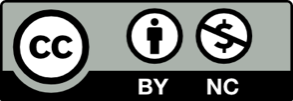 